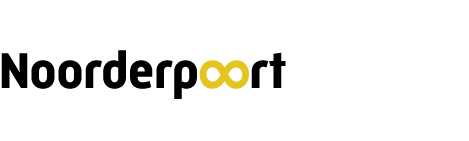 …. en morgen gezond weer op!Opleiding DoktersassistentLF2	leerperiode 5/6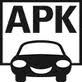 Planformulier Algemene Beoordelingscriteria Draaiboek APK (groep)De groep dient de volgende onderdelen te hebben toegevoegd:Handvaten voor groepsverslag over de samenwerking:Hebben jullie de opdracht in de afgesproken tijd afgerond? Zo nee, kun je redenen aangeven waarom niet?Wat ging goed in de uitvoering?Wat kon beter?Wat was jullie aandeel in de uitvoering?Ben je tevreden over jullie eigen aandeel?Wat zouden jullie een volgende keer anders doen?Handvaten voor het individuele verslag:Geef voor de 8 leerdoelen aan of je ze persoonlijk hebt behaald of niet en geef aan waarom wel of waarom niet.Geef aan welke ontwikkeling je hebt doorgemaakt door het werken aan deze opdracht op het gebied van de genoemde 13 competenties.Wat heb jij bijgedragen aan deze opdracht, ben je hier tevreden over, wat zou je volgende keer anders doen?Beoordelingsformulier APK-keuring Open DagTitel van de opdracht : APK-keuringTitel van de opdracht : APK-keuringTitel van de opdracht : APK-keuringWerkprocessen en competenties1.1; 1.2; 2.1; 2.3; 3.1;3.2; 4.1; 4.2; Zie KD BeroepscontextSteeds vaker vragen patiënten aan hun arts of er een aantal onderzoeken kunnen worden gedaan (bijv. bloeddruk, bloedsuiker, PSA). Ook gaan er patiënten naar het buitenland voor een zogenaamde Total Bodyscan.Op gezette tijden kan men in supermarkten en bij de apotheek ook testen laten doen. Verder is het besef er dat vroegtijdige opsporing van aandoeningen ook kostenbesparend kan zijn, dus er ontstaan allerlei preventieprojecten (baarmoederhalskanker, borstkanker, preventieconsult, ……..)Steeds vaker vragen patiënten aan hun arts of er een aantal onderzoeken kunnen worden gedaan (bijv. bloeddruk, bloedsuiker, PSA). Ook gaan er patiënten naar het buitenland voor een zogenaamde Total Bodyscan.Op gezette tijden kan men in supermarkten en bij de apotheek ook testen laten doen. Verder is het besef er dat vroegtijdige opsporing van aandoeningen ook kostenbesparend kan zijn, dus er ontstaan allerlei preventieprojecten (baarmoederhalskanker, borstkanker, preventieconsult, ……..)OpdrachtOrganiseer (met een halve klas – 3 studiegroepen) een APK-keuring op de Open Dag.Organiseer (met een halve klas – 3 studiegroepen) een APK-keuring op de Open Dag.Individueel/groepGroepsdracht Groepsdracht Tijdsinvestering2 lesuren per week gedurende 9 weken = 18 uren2 lesuren per week gedurende 9 weken = 18 urenDoelFormuleer voor alle 8 bovengenoemde werkprocessen een groepsleerdoel. Er komen dus in totaal 8 groepsleerdoelen. Maak gebruik van het kwalificatiedossier in de Wiki.Formuleer voor alle 8 bovengenoemde werkprocessen een groepsleerdoel. Er komen dus in totaal 8 groepsleerdoelen. Maak gebruik van het kwalificatiedossier in de Wiki.LocatieMTH-lokaal (1.135) of lablokaal (3.090)MTH-lokaal (1.135) of lablokaal (3.090)Meenemen / voorbereidenBestudeer het Kwalificatiedossier Doktersassistent. Bestudeer het Kwalificatiedossier Doktersassistent. MediaDe colleges en workshopsJe boeken, je readers InternetDe colleges en workshopsJe boeken, je readers InternetHulplijnenJouw docent en je medestudenten.Jouw docent en je medestudenten.Stappenplan volgens de wegwijzerOriënteren: Brainstorm binnen je eigen studiegroep hoe je de APK-keuring wil gaan invullen aan de hand van onderstaande aandachtspunten:De proefpersonen moeten worden ontvangen op de dag van de keuring.Er moet bij elk onderdeel van de APK-keuring een doktersassistent aanwezig zijnDe keuringsruimte moet worden ingericht. Onderdelen van de keuring:VragenlijstDigitale testenBiometrieDe resultaten moeten administratief worden verwerkt (Excel)De proefpersonen moeten een uitslag krijgen met een advies, zonodig ondersteund met folder, verwijzing naar een website, enz.Er moet een eindconclusie worden getrokken (resultaat).Ga, als elke individuele groep heeft gebrainstormd over de invulling, vervolgens met de 3 studiegroepen gezamenlijk overleggen, zorg dat je met de ideeën van de 3 groepen uiteindelijk tot overeenstemming komt hoe de keuring(sdag) eruit moet gaan zien. Bewaak hierbij je groepsleerdoelen of stel ze bij.Plannen: Op basis van een Plan van aanpak (van 3 studiegroepen samen!) krijg je van je coach een Go/ No go. Deadline: einde week 3.Uitvoeren: Week 1 t/m 5 voorbereidingWeek 6 dagdeel keuring (staat ingeroosterd, jullie hebben de beschikking over lokaal 1.04 ) onder voorbehoudWeek 7 en 8 afrondingControlerenReflecteren Oriënteren: Brainstorm binnen je eigen studiegroep hoe je de APK-keuring wil gaan invullen aan de hand van onderstaande aandachtspunten:De proefpersonen moeten worden ontvangen op de dag van de keuring.Er moet bij elk onderdeel van de APK-keuring een doktersassistent aanwezig zijnDe keuringsruimte moet worden ingericht. Onderdelen van de keuring:VragenlijstDigitale testenBiometrieDe resultaten moeten administratief worden verwerkt (Excel)De proefpersonen moeten een uitslag krijgen met een advies, zonodig ondersteund met folder, verwijzing naar een website, enz.Er moet een eindconclusie worden getrokken (resultaat).Ga, als elke individuele groep heeft gebrainstormd over de invulling, vervolgens met de 3 studiegroepen gezamenlijk overleggen, zorg dat je met de ideeën van de 3 groepen uiteindelijk tot overeenstemming komt hoe de keuring(sdag) eruit moet gaan zien. Bewaak hierbij je groepsleerdoelen of stel ze bij.Plannen: Op basis van een Plan van aanpak (van 3 studiegroepen samen!) krijg je van je coach een Go/ No go. Deadline: einde week 3.Uitvoeren: Week 1 t/m 5 voorbereidingWeek 6 dagdeel keuring (staat ingeroosterd, jullie hebben de beschikking over lokaal 1.04 ) onder voorbehoudWeek 7 en 8 afrondingControlerenReflecteren BewijslastPer 3 studiegroepen: een Draaiboek voor het organiseren van de keuring(sdag), dit bevat:Plan van aanpak voor de opdrachtBeschrijving werving (uitnodigingsbrief) van kandidatenVragenlijstRouting van de keuring (ontvangst, volgorde stations, enz.)Lijst van benodigde materialen: en een interview afnemen met de instructeur die verantwoordelijk is voor het bestellen van materialen binnen de opleiding. Verdiep je in de leveranciers, de kosten en baten en vergelijk deze met de keuzes van school. Werk dit samen met het interview uit in een verslag. (Verwijs ook naar de bronnen)KeuringsformulierUitslagbrief voor de kandidaatResultaten van het dagdeel (conclusies in een aantrekkelijke vormgeving, bijv. cirkeldiagram of …….)Evt. bijlagenVerantwoording: Overzicht geraadpleegde literatuur/websites voor de opzet van de keuringPer studiegroep: een evaluatie over de samenwerking met de andere 2 groepen.Individueel: een verslag over het al dan niet behalen van de geformuleerde leerdoelen, welke competentieontwikkeling jij hebt doorgemaakt en verantwoording over jouw bijdrage aan de opdracht, min 1 A4Alles moet uiterlijk de laatste dag van de lesperiode zijn ingeleverd bij de docent.Per 3 studiegroepen: een Draaiboek voor het organiseren van de keuring(sdag), dit bevat:Plan van aanpak voor de opdrachtBeschrijving werving (uitnodigingsbrief) van kandidatenVragenlijstRouting van de keuring (ontvangst, volgorde stations, enz.)Lijst van benodigde materialen: en een interview afnemen met de instructeur die verantwoordelijk is voor het bestellen van materialen binnen de opleiding. Verdiep je in de leveranciers, de kosten en baten en vergelijk deze met de keuzes van school. Werk dit samen met het interview uit in een verslag. (Verwijs ook naar de bronnen)KeuringsformulierUitslagbrief voor de kandidaatResultaten van het dagdeel (conclusies in een aantrekkelijke vormgeving, bijv. cirkeldiagram of …….)Evt. bijlagenVerantwoording: Overzicht geraadpleegde literatuur/websites voor de opzet van de keuringPer studiegroep: een evaluatie over de samenwerking met de andere 2 groepen.Individueel: een verslag over het al dan niet behalen van de geformuleerde leerdoelen, welke competentieontwikkeling jij hebt doorgemaakt en verantwoording over jouw bijdrage aan de opdracht, min 1 A4Alles moet uiterlijk de laatste dag van de lesperiode zijn ingeleverd bij de docent.BeoordelingDe afname van de APK-keuring wordt gekoppeld aan de proeve KT3. Hier wordt in de lessen aandacht aan besteed. Dit wordt beoordeeld door twee assessoren.De draaiboeken worden beoordeeld door de docent (in samenwerking met andere docenten) aan de hand van de bewijslast.De afname van de APK-keuring wordt gekoppeld aan de proeve KT3. Hier wordt in de lessen aandacht aan besteed. Dit wordt beoordeeld door twee assessoren.De draaiboeken worden beoordeeld door de docent (in samenwerking met andere docenten) aan de hand van de bewijslast.Gewenst eindresultaat.Je hebt deze opdracht met een voldoende afgerond.Je hebt de bewijslast in je portfolio opgenomen.Je hebt deze opdracht met een voldoende afgerond.Je hebt de bewijslast in je portfolio opgenomen.Planformulier Planformulier Planformulier Planformulier Planformulier Titel : Titel : Titel : Titel : Titel : Werkprocessen:Werkprocessen:Werkprocessen:Werkprocessen:Werkprocessen:Competenties:Competenties:Competenties:Competenties:Competenties:Na(a)m(en):2.enz.Na(a)m(en):2.enz.Na(a)m(en):2.enz.Na(a)m(en):2.enz.Na(a)m(en):2.enz.Startdatum:Startdatum:Einddatum:Einddatum:Einddatum:Leerdoelen:1.2.enz.Leerdoelen:1.2.enz.Leerdoelen:1.2.enz.Leerdoelen:1.2.enz.Leerdoelen:1.2.enz.LeerdoelActiepunten  + hulpmiddelen + in te schatten tijdsinvestering (per leervraag/leerdoel beschreven)Actiepunten  + hulpmiddelen + in te schatten tijdsinvestering (per leervraag/leerdoel beschreven)WieGereedNaar behoeven regels toevoegen in deze tabelNaar behoeven regels toevoegen in deze tabelGO/NO GO                          Datum:Handtekening docent/begeleider:GO/NO GO                          Datum:Handtekening docent/begeleider:GO/NO GO                          Datum:Handtekening docent/begeleider:GO/NO GO                          Datum:Handtekening docent/begeleider:GO/NO GO                          Datum:Handtekening docent/begeleider:Onderdeel AanwezigOordeel Titelpagina (titel, namen groepsleden, datum)Ja / NeeO / VInhoudsopgaveJa / NeeO / VInleidingJa / NeeO / VPlan van aanpak voor de opdrachtJa / NeeO / VVragenlijstJa / NeeO / VRouting van de keuring (ontvangst, volgorde stations, enz.)Ja / NeeO / VLijst van benodigde materialenJa / NeeO / VKeuringsformulierJa / NeeO / VUitslagbrief voor de kandidaatJa / NeeO / VResultaten van het dagdeel (conclusies in een aantrekkelijke vormgeving, bijv. cirkeldiagram of …….)Ja / NeeO / VBladzijde nummering Ja / NeeO / VVerantwoording: Overzicht geraadpleegde literatuur/websites, evt. toestemmingsverklaringenJa / NeeO / VBijlagen als laatste toegevoegd + verwijzing Ja / NeeO / VNaam:Namen groepsleden:Halve klas: groep A / groep BTitel integrale opdrachtOp te leveren producten  en beoordelingscriteria J C Tops L   G TipsDraaiboek voor het organiseren van de keuring(sdag), dit bevat:Plan van aanpak voor de opdrachtVragenlijstRouting van de keuring (ontvangst, volgorde stations, enz.)Lijst van benodigde materialenKeuringsformulierUitslagbrief voor de kandidaatResultaten van het dagdeel (conclusies in een aantrekkelijke vormgeving, bijv. cirkeldiagram of …….)Evt. bijlagenVerantwoording: Overzicht geraadpleegde literatuur/websites voor de opzet van de keuringBeoordelingcriteria o.a.volledigheidjuistheidrelevantieactueelauthenticiteitGroepsverslag over de samenwerking:Hebben jullie de opdracht in de afgesproken tijd afgerond? Zo nee, kun je redenen aangeven waarom niet?Wat ging goed in de uitvoering?Wat kon beter?Wat was jullie aandeel in de uitvoering?Ben je tevreden over jullie eigen aandeel?Wat zouden jullie een volgende keer anders doen?Individuele verslag:Geef voor de 8 leerdoelen – per werkproces één) aan of je ze persoonlijk hebt behaald of niet en geef aan waarom wel of waarom niet.Geef aan welke ontwikkeling je hebt doorgemaakt door het werken aan deze opdracht op het gebied van de bovenaan de opdracht genoemde 13 competenties.Wat heb jij bijgedragen aan deze opdracht, ben je hier tevreden over, wat zou je volgende keer anders doen?Overige opmerkingenBeoordelingDatum:Naam beoordelaar:Voldoende/OnvoldoendeVoldoende/Onvoldoende